Publicado en Madrid el 04/07/2024 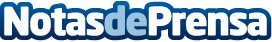 La Consejería afirma que no da por cerrada la negociación para la Jubilación Parcial en pago delegadoLa pasada semana FSIE Madrid convocó a sus delegados para exigir a la Consejería el acuerdo de jubilación parcial en pago delegado. El sindicato asegura que Galicia, "que estaba sufriendo con nosotros esta discriminación tan injusta, está a punto de firmar el acuerdo de jubilación parcial". Desde FSIE Madrid afirman que llevan "10 años intentando llegar a un acuerdo sin éxito"Datos de contacto:David Nieto del CerroSecretario de Comunicación de FSIE MADRID617 387 840Nota de prensa publicada en: https://www.notasdeprensa.es/la-consejeria-afirma-que-no-da-por-cerrada-la_1 Categorias: Nacional Educación Madrid Recursos humanos http://www.notasdeprensa.es